BREVET DE TECHNICIEN SUPÉRIEURAMÉNAGEMENT FINITIONSESSION 2018______ÉTUDE DES OUVRAGESSOUS ÉPREUVE E52RECHERCHE DE SOLUTIONS CONSTRUCTIVESDOSSIER RÉPONSE_______PROJET DE CONSTRUCTION DE LOGEMENT COLLECTIFCe dossier comporte 6 pages.A-	Vérification de la conformité du bâtimentQuestion 1 : Question 2 :      Question 3 :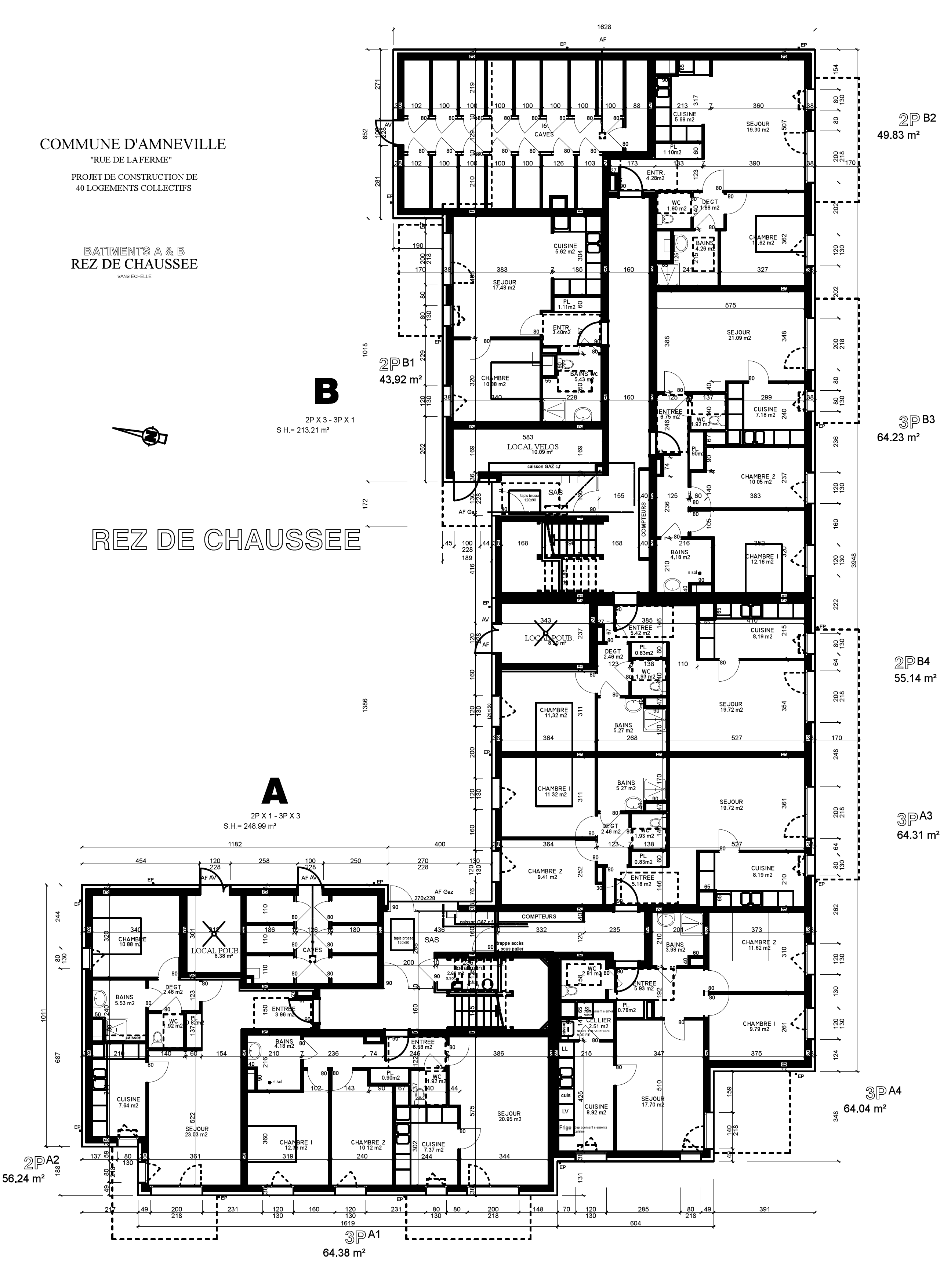 Question 4 : Question 5 : Vous prendrez pour SRT= 1550m2Conclure :Question 7 : Compléter le tableauB- Vérification et amélioration incendie Question 9 : Question 10 : Question 12 : PARTIE ADR 1, DR 2, DR 3a, DR 3b, DR 4 et feuille de copiePARTIE BDR 5 et feuille de copiePARTIE CEntièrement sur feuille de copiePARTIE DEntièrement sur feuille de copieDésignationsDésignationse (m)ƛ (W/m.K)r (m2.K/W)Total RPTotal RPTotal RPTotal RPUp W/(m2.K)Up W/(m2.K)Up W/(m2.K)DésignationsParagraphesSchémasΨ(W/m.K)L(m)H(W/K)Pont thermique entre le mur et le plancher bas sur vide sanitaireF5 §ITE 1.2.11 On prendra 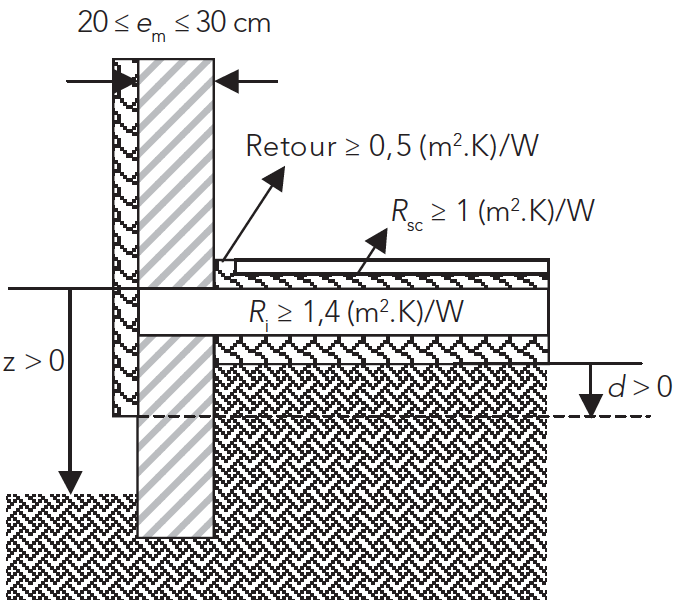 em = 20 cm et  d= 60 cm0.43145Pont thermique due auxSeuils de portesF5 §DC 3.4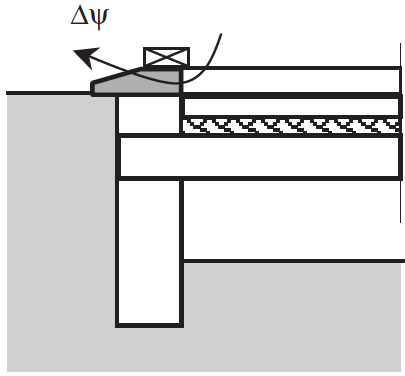 123,6Pont thermique entre lesMurs et les planchersIntermédiairesF5 §ITE 2.1.1On prendra :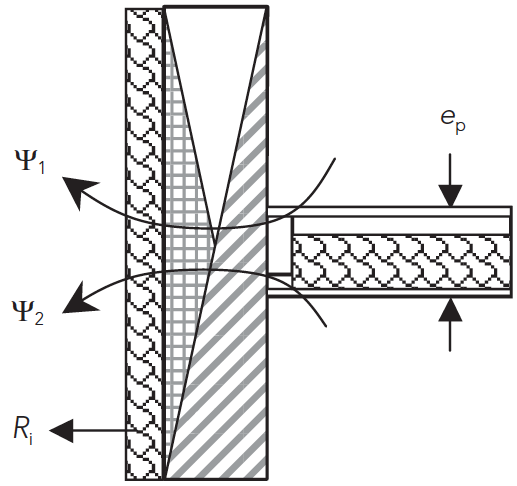 ep = 30 cm0.14313,60Pont thermique entre leplancher haut et les mursextérieurs façadesF5 §ITE 3.1.10On prendra :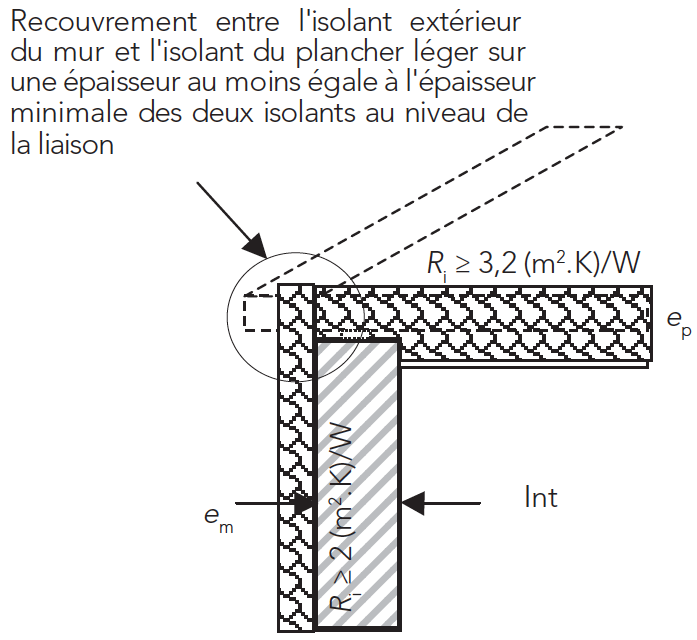  em = 20 cm et ep = 30 cm0.05151,70DésignationsParagraphesSchémasΨ(W/m.K)L(m)H(W/K)Pont thermique des liaisons avec les balconsF5 §ITE 2.2.3On prendra :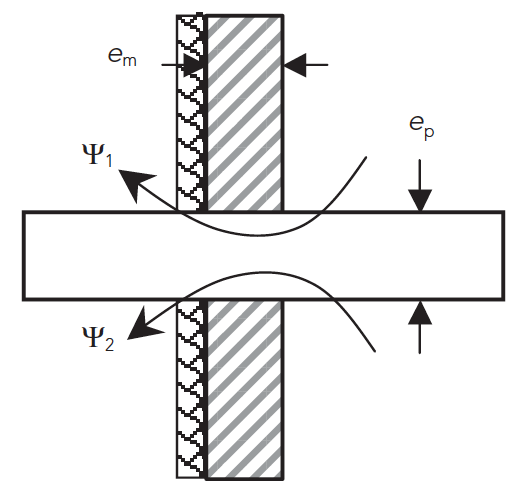 em = 20 cm et ep = 30 cm 235,78Pont thermique entre les refends et le plancher basF5 §DC 1.2.6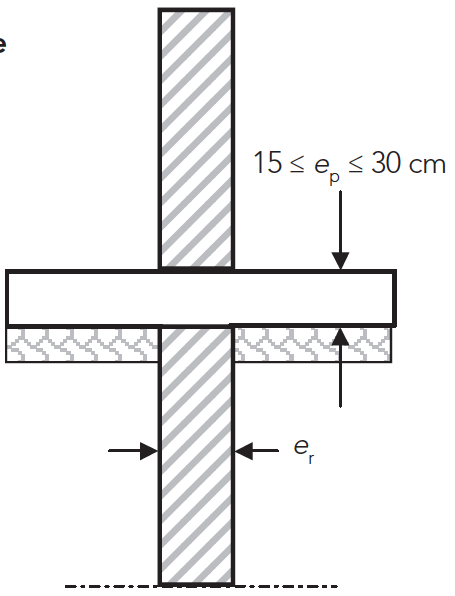 On prendra : er = 20 cm et ep = 20 cm0.43387,86Pont thermique entre lesMurs angles rentrantsF5 §ITE 4.2.1On prendra :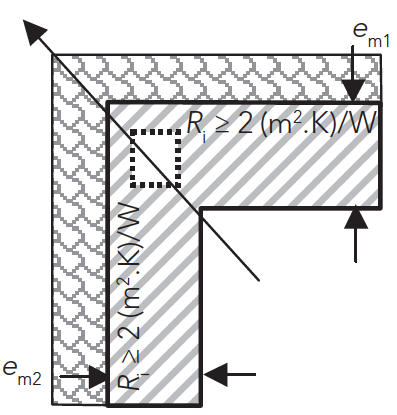 em1 = em2 = 20 cm 0.0388,80Pont thermique entre lesmurs de refends et lesmurs extérieursF5 §ITE 4.3.2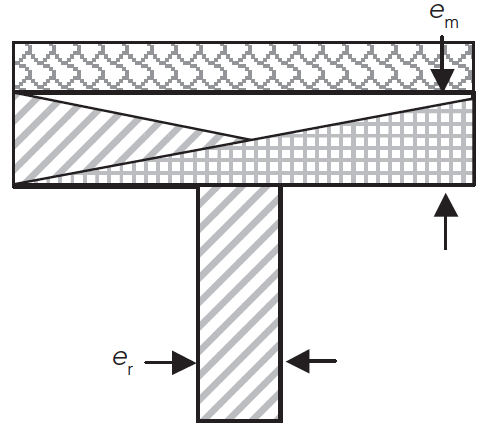 On prendra :em = 20 cm et er = 20 cm128,90TOTAUX    TOTAUX    TOTAUX    TOTAUX    TOTAUX    Valeurs desValeurs maximumDésignationsDésignationsDésignationsCoefficients duImposées par laBâtimentRT2012Le ratio de transmission thermique linéique moyenLe ratio de transmission thermique linéique moyenLe ratio de transmission thermique linéique moyenLe ratio de transmission thermique linéique moyenLe ratio de transmission thermique linéique moyenLe ratio de transmission thermique linéique moyenLe ratio de transmission thermique linéique moyenLe ratio de transmission thermique linéique moyenLe ratio de transmission thermique linéique moyen0.28 W / (m2SHON RT.K)Ratio= Tot transmission linéique / SRTGlobal des ponts thermiques Ratio ψRatio= Tot transmission linéique / SRTGlobal des ponts thermiques Ratio ψRatio= Tot transmission linéique / SRTGlobal des ponts thermiques Ratio ψRatio= Tot transmission linéique / SRTGlobal des ponts thermiques Ratio ψRatio= Tot transmission linéique / SRTGlobal des ponts thermiques Ratio ψRatio= Tot transmission linéique / SRTGlobal des ponts thermiques Ratio ψRatio= Tot transmission linéique / SRTGlobal des ponts thermiques Ratio ψRatio= Tot transmission linéique / SRTGlobal des ponts thermiques Ratio ψ0.28 W / (m2SHON RT.K)Ratio= Tot transmission linéique / SRTGlobal des ponts thermiques Ratio ψRatio= Tot transmission linéique / SRTGlobal des ponts thermiques Ratio ψRatio= Tot transmission linéique / SRTGlobal des ponts thermiques Ratio ψRatio= Tot transmission linéique / SRTGlobal des ponts thermiques Ratio ψRatio= Tot transmission linéique / SRTGlobal des ponts thermiques Ratio ψRatio= Tot transmission linéique / SRTGlobal des ponts thermiques Ratio ψRatio= Tot transmission linéique / SRTGlobal des ponts thermiques Ratio ψRatio= Tot transmission linéique / SRTGlobal des ponts thermiques Ratio ψCoefficient de transmission thermique linéiqueCoefficient de transmission thermique linéiqueCoefficient de transmission thermique linéiqueCoefficient de transmission thermique linéiqueCoefficient de transmission thermique linéiqueCoefficient de transmission thermique linéiqueCoefficient de transmission thermique linéiqueCoefficient de transmission thermique linéiqueCoefficient de transmission thermique linéique0.60 W/m.KMoyen des liaisons entre les planchers intermédiairesMoyen des liaisons entre les planchers intermédiairesMoyen des liaisons entre les planchers intermédiairesMoyen des liaisons entre les planchers intermédiairesMoyen des liaisons entre les planchers intermédiairesMoyen des liaisons entre les planchers intermédiairesMoyen des liaisons entre les planchers intermédiairesMoyen des liaisons entre les planchers intermédiairesMoyen des liaisons entre les planchers intermédiaires0.60 W/m.KEt les murs donnant sur l’extérieur ψ9Et les murs donnant sur l’extérieur ψ9Et les murs donnant sur l’extérieur ψ9Et les murs donnant sur l’extérieur ψ9Et les murs donnant sur l’extérieur ψ9Et les murs donnant sur l’extérieur ψ9Et les murs donnant sur l’extérieur ψ9Et les murs donnant sur l’extérieur ψ9Bâtiment : Résidence AmnévilleBâtiment : Résidence AmnévilleBâtiment : Résidence AmnévilleBâtiment : Résidence AmnévilleBâtiment : Résidence AmnévilleBâtiment : Résidence AmnévilleMoisBbio ChauffageBbio RefroidissementBbio EclairageBbioJanvier6,800,2Février7,400,2Mars7,300,2Avril6,700,2Mai3,900,1Juin1,200,1Juillet01,40,1Août01,50,1Septembre1,300,2Octobre4,300,2Novembre6,200,2Décembre6,300,2BbiomaxTotauxTYPEFAMILLE.........................................................................................................................................................Nature des supportsClassement de résistance au feu selon réglementation incendieRésistance au feu des éléments du bâtiment étudié CCTPMurs de refendsCloison de distributionParoi séparative des logementsPlafondCCTPCCTPPropositionPropositionCompositionRésistance au feuCompositionRésistance au feuFaux plafonds Bat B……………………………………………………………………………………………………………………………………………………………………….………………………………………………………………………………………………………………………………………………………………………..